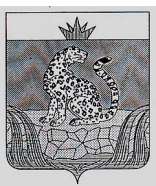 КРАСНОЯРСКИЙ КРАЙАДМИНИСТРАЦИЯ ШУШЕНСКОГОРАЙОНАПОСТАНОВЛЕНИЕОт       24.10.2014г.                   пгт  Шушенское                                  №  1253         О внесении изменений в постановление администрации Шушенского района от 25.01.2011г.   № 52 «Об утверждении административных регламентов предоставления  муниципальных услуг»       В целях установления порядка и регламента предоставления муниципальной услуги «Организация и осуществление образовательной деятельности по дополнительным общеобразовательным программам», в соответствии с Федеральным законом от 27.07.2010г. № 210-ФЗ «Об организации предоставления государственных и муниципальных услуг», руководствуясь  ст.36, 37 Устава Шушенского района, ПОСТАНОВЛЯЮ:1.Внести изменения в постановление администрации Шушенского района от 25.01.2011г. №52  «Об утверждении административных регламентов предоставления муниципальных услуг»: 1.1.Дополнить   постановление приложением №7 «Административный регламент предоставления муниципальной услуги «Организация и осуществление образовательной деятельности по дополнительным общеобразовательным программам».2.Контроль за выполнением настоящего постановления возложить на заместителя главы администрации района Л. А. Серову.3.Настоящее постановление вступает в силу в день, следующий за днем 
его официального опубликования  в печатном издании «Ведомости» Шушенского района.Глава администрации района                                                     А. И. ЧернявскийСОГЛАСОВАНИЕПроекта постановления администрации  Шушенского района:«О внесении изменений в постановление  администрации Шушенского района от 25.01.2011г. №52  «Об утверждении административных регламентов предоставления муниципальных услуг»Исполнитель: Цвигун Лариса Николаевна, главный специалист Управления образования т. 3-18-84Разослать: общий отдел -1 экз.;Администрация Шушенского района – 1 экз.;Управление образования администрации Шушенского района – 1 экз.      Приложение  №7к постановлению администрации Шушенского района от 25.01.2011г. №52АДМИНИСТРАТИВНЫЙ  РЕГЛАМЕНТпредоставления муниципальной услуги«Организация и осуществление образовательной деятельности по дополнительным общеобразовательным программам»1. ОБЩИЕ  ПОЛОЖЕНИЯ1.1.Настоящий административный регламент регулирует предоставление муниципальной услуги «Организация и осуществление образовательной деятельности по дополнительным общеобразовательным программам»  (далее - административный регламент);  определяет последовательность действий (административных процедур) при реализации муниципальной функции по предоставлению дополнительного образования детям. 1.2.Административный регламент разработан в целях повышения качества дополнительного образования   по дополнительным общеобразовательным программам различной  направленности;  содействия самосовершенствованию, развитию творческих, интеллектуальных способностей детей; достижению  ими творческих результатов; профессионального  самоопределения детей и адаптации их  к жизни в обществе.1.3.Муниципальная услуга предоставляется муниципальными бюджетными образовательными организациями дополнительного образования  (далее – Организация):1.3.1.Муниципальное бюджетное образовательное учреждение дополнительного образования детей дом детского творчества «Юность» (МБОУ ДОД ДДТ «Юность»); 1.3.2.Муниципальное бюджетное образовательное учреждение дополнительного образования детей детско-юношеский центр «Центр туризма, краеведения и экологии» (МБОУ ДОД ДЮЦ «Центр туризма, краеведения и экологии»);1.3.3.Муниципальное бюджетное образовательное учреждение дополнительного образования детей центр детского (юношеского) технического творчества (МБОУ ДОД ЦДЮТТ).1.4.Организации  находятся в ведении Управления образования администрации Шушенского района, осуществляющего координацию деятельности Организаций.1.5.Организации являются юридическими лицами, имеют самостоятельный баланс, обособленное имущество, лицевые счета в территориальном отделе по Шушенскому району казначейства  Красноярского края, территориальном органе Федерального казначейства, а также расчётные счета, открытые в порядке, предусмотренном действующим законодательством, бланки, штампы, круглую печать со своим наименованием и наименованием учредителя на русском языке.1.6.Организации  осуществляют образовательную деятельность на основании и в соответствии с лицензией на осуществление образовательной деятельности, полученной в порядке, установленном действующим законодательством.	1.7.Юридические адреса (местонахождение) Организаций: МБОУ ДОД ДДТ «Юность» -  662710, Красноярский край, Шушенский район,  рп. Шушенсое,  ул. Новая 2;МБОУ ДОД ДЮЦ «Центр туризма, краеведения и экологии» - 662710, Красноярский край,  рп.Шушенское, 2 мик-н, дом 1;МБОУ ДОД ЦДЮТТ - 662710, Красноярский край, Шушенский район, рп Шушенское, ул. Вокзальная,  д. 2.	1.8.Предоставление муниципальной услуги Организациями   осуществляется в соответствии со следующими нормативными правовыми актами:Конституцией Российской Федерации;Бюджетным кодексом Российской Федерации;Федеральным законом от 02.05.2006 № 59-ФЗ «О порядке рассмотрения обращений граждан Российской Федерации»;Федеральным законом от 27.07.2006 № 152-ФЗ «О персональных данных»;Федеральным законом от 06.10.2003 № 131-ФЗ «Об общих принципах организации местного самоуправления в Российской Федерации»;Законом Российской Федерации от 29.12.2012 № 273-ФЗ «Об образовании в Российской Федерации»;Федеральным законом от 27.07.2010 № 210 – ФЗ (ред. от 21.12.2013) «Об организации предоставления государственных и муниципальных услуг»;Приказом Министерства образования и науки РФ от 27.11.2013 г. Регистрационный № 30468  «Об утверждении порядка организации и осуществления образовательной деятельности по дополнительным общеобразовательным программам»;Постановлением Главного государственного санитарного врача РФ от 04.07.2014 №41 «Об утверждении  СанПиН 2.4.4.31.72-14  «Санитарно-эпидемиологические  требования к устройству, содержанию и организации  режима работы образовательных организаций дополнительного образования детей».;Приказом Министерства образования и науки Российской Федерации от 29 августа 2013г. № 1008  «Об утверждении порядка организации осуществления образовательной деятельности по дополнительным общеобразовательным программам».2.ПОРЯДОК  ПРЕДОСТАВЛЕНИЯ  МУНИЦИПАЛЬНОЙ  УСЛУГИ2.1.Муниципальную услугу предоставляют Организации  по дополнительным общеобразовательным программам различной направленности:2.1.1.МБОУ ДОД ДДТ «Юность»: художественно-эстетическое, физкультурно-спортивное, научно-техническое, культурологическое, социально-педагогическое направление;2.2.2.МБОУ ДОД ДЮЦ «Центр туризма, краеведения и экологии»: экологическое, военно-патриотическое, спортивно-туристское, туристско-краеведческое направление;2.2.3. МБОУ ДОД ЦДЮТТ: научно-техническое, спортивно-техническое, социально-педагогическое, художественно-эстетическое направление.2.2.Сроки оказания муниципальной услуги устанавливаются  в соответствии  с действующим законодательством, учебным планом Организации  и составляют один год, от 1 до 3 лет, свыше 3 лет обучения в зависимости от  реализуемой общеобразовательной программы.2.3.Занятия в объединениях могут проводиться по группам, индивидуально или всем составом объединения. Количество учащихся в объединениях, их возрастные категории, а также продолжительность учебных занятий в объединении зависят от направленности дополнительных общеобразовательных программ и определяются локальным нормативным актом Организации. 2.4.Допускается сочетание различных форм получения образования и форм обучения. Используются различные образовательные технологии, в том числе  дистанционные образовательные технологии, электронное обучение.2.5.Дополнительное образование осуществляется на государственном языке Российской Федерации.2.6.Дополнительное образование может быть получено на иностранном языке в соответствии с дополнительной общеобразовательной программой и в порядке, установленном законодательством об образовании и локальными нормативными актами Организации.2.7.Для учащихся с ограниченными возможностями здоровья, детей-инвалидов Организация  осуществляет  образовательный процесс с учетом особенностей психофизического развития указанных категорий детей, при условии создания специальных условий, без которых невозможно или затруднено освоение образовательных программ указанными категориями детей.2.8.Заявителями услуги (далее - Заявители)  являются  родители (законные представители) детей в возрасте  до 18 лет, проживающие на территории Шушенского района, независимо от их пола, возраста, национальности, образования, социального положения, политических убеждений, отношения к религии, обратившиеся в Организацию  с запросом о предоставлении муниципальной услуги.2.9.Информирование Заявителей о предоставлении муниципальной услуги осуществляется в форме: непосредственного общения с  Заявителем, либо по телефону; информационных материалов, размещаемых на официальных сайтах Организаций,  в сети Интернет;  на информационных стендах, расположенных  при входе в Организацию.         2.10.Информация, предоставляемая гражданам об услуге дополнительного образования, является открытой и общедоступной.2.11.Получателями муниципальной услуги (далее – Получатели) могут быть физические лица  в возрасте до 18 лет, проживающие на территории Шушенского района.2.12.Прием в Организации  детей дошкольного возраста допускается при соблюдении организационно-методических и медицинских требований:2.12.1.Наличия письменного заявления одного из родителей (законного представителя) ребенка;2.6.2.Наличия образовательной программы, в которой изложена методика  воспитания детей раннего возраста;2.12.3.Наличия у педагога, привлеченного к работе с детьми раннего возраста, квалификационной категории или специальных курсов повышения квалификации.2.12.4.Наличия необходимых санитарно-эпидемиологических условий для детей раннего возраста.2.13.При приеме детей Организация  обязана ознакомить их и  их родителей (законных представителей) с уставом Организации, лицензией на осуществление образовательной деятельности и другими документами, регламентирующими организацию образовательного процесса.2.14.Перечень документов необходимых для получения муниципальной услуги:2.14.1.Письменное заявление в произвольной форме;2.14.2.Медицинская справка о состоянии здоровья ребёнка установленной формы с указанием возможности  заниматься по избранному профилю (спортивное, спортивно-техническое, туристское, хореографическое направления). 2.15.Заявители несут в установленном законодательством РФ порядке ответственность за достоверность представляемых сведений.2.16.Подача заявлений о приеме и прием детей в Организацию  производится до 15 сентября, но могут осуществляться в течение всего календарного года.2.17.Зачисление детей в Организацию и списочный состав  детских объединений  оформляется приказом руководителя Организации.2.18.Количество объединений (групп) в Организации определяется в соответствии с учебным планом Организации.2.19.Основания для отказа в приеме документов, необходимых для предоставления муниципальной услуги:2.19.1.Наличие медицинских противопоказаний к занятиям в Организации  по выбранному направлению;2.19.2.Несоответствие получателя муниципальной услуги установленным требованиям по возрасту;2.19.3.Отсутствие мест в укомплектованных группах Организации;2.19.4.Другие основания в случаях, предусмотренных законом.2.20.Организация  осуществляет  работу с детьми в течение всего календарного года. В период каникул объединения могут работать по измененному расписанию учебных занятий с основным или переменным составом, индивидуально. Может использоваться модульный принцип организации образовательного процесса, а  также сетевая форма реализации программ.2.21.В каникулярное время  Организация  может открывать в установленном порядке лагеря и туристские базы, создавать различные объединения с постоянными и (или) переменными составами детей в лагерях (загородных или с дневным пребыванием) на своей базе, а также по месту жительства детей. 2.22.Во время летних каникул образовательный процесс может осуществляться в форме поездок, лагерей, профильных школ разной направленности.2.23.Организация  в период летних каникул вправе образовывать детские оздоровительные площадки.2.24.Муниципальная услуга предоставляется бесплатно. 2.25.Организация  вправе сверх установленного муниципального задания оказывать услуги, относящиеся к её основным видам деятельность   за плату. Цены на оказываемые услуги (тарифы)  устанавливаются районным Советом депутатов в порядке, установленном действующим законодательством Российской Федерации и муниципальными правовыми актами. Доходы, полученные от такой деятельности, и приобретенное за счет этих доходов имущество,  поступают в самостоятельное распоряжение Организации.3.УСЛОВИЯ  ПРЕДОСТАВЛЕНИЯ  МУНИЦИПАЛЬНОЙ  УСЛУГИ3.1.Требования к помещениям, в которых предоставляются муниципальные услуги:3.1.1.Здания, в которых расположены Организации, должны иметь  табличку (вывеску), содержащую следующую информацию: полное наименование Организации; адрес местонахождения.3.1.2.Организации  располагается в специально предназначенных, либо приспособленных зданиях и помещениях, доступных для получателей муниципальной услуги. 3.1.3.Организации  имеют право оказывать образовательные услуги на базе образовательных учреждений Шушенского  района. Отношения между Организацией   и иным образовательным учреждением регулируется  договором.3.1.4.Здания и помещения Организаций  должны соответствовать установленным санитарно-эпидемиологическим требованиям к учреждениям дополнительного образования.3.1.5.Функционирование Организаций осуществляется при наличии санитарно-эпидемиологического заключения о соответствии санитарным нормам и правилам. Изменение функционального назначения помещений допускается при наличии санитарно-эпидемиологического заключения.3.1.6.Размеры площадей основных и дополнительных помещений принимаются в соответствии с требованиями санитарных и строительных норм и правил в зависимости от реализуемых программ дополнительного образования детей, единовременной вместимости, технологии процесса обучения, инженерно-технического оборудования, оснащения необходимой мебелью.3.1.7.Здания Организаций оборудуются системами хозяйственно-питьевого, противопожарного и горячего водоснабжения, канализацией и водостоками. Водоснабжение и канализация являются централизованными.3.1.8.В Организациях  осуществляется  питьевой режим для детей, обеспечивающий безопасность качества питьевой воды, которая должна отвечать требованиям санитарных правил.3.1.9.Во время занятий должны соблюдаться санитарно-гигиенические требования к освещенности помещений, температуре воздуха, температурным перепадам, относительной влажности и скорости движения воздуха. Воздухообмен в основных помещениях Организаций дополнительного образования должен соответствовать строительным нормам и правилам.3.1.10.В Организации должны регулярно проводить санитарно-гигиенические мероприятия и профилактическая дезинфекция.3.1.11.Работники Организаций должны проходить обязательные медицинские осмотры при поступлении на работу и периодические медосмотры в установленном порядке. 4. ПОКАЗАТЕЛИ  КАЧЕСТВА  ПРЕДОСТАВЛЕНИЯ   МУНИЦИПАЛЬНОЙ  УСЛУГИ4.1. Организация  не вправе отказаться от выполнения муниципального задания.4.2.Для оценки качества предоставления муниципальной услуги устанавливаются критерии оценки качества услуги дополнительного образования:5. КОНТРОЛЬ  ЗА  ИСПОЛНЕНИЕМ  НАСТОЯЩЕГО  АДМИНИСТРАТИВНОГО  РЕГЛАМЕНТА5.1.Контроль административного регламента осуществляется посредством процедур внутреннего и внешнего контроля в целях установления полноты и качества предоставления муниципальной услуги.5.2.Проведение проверок может носить плановый характер (осуществляться на основании годовых планов работы) и внеплановый характер (по конкретному обращению потребителя услуги, запросу должностного лица администрации Шушенского  района). 5.3.При проверке могут рассматриваться все вопросы, связанные с предоставлением муниципальной услуги (комплексные проверки) либо отдельные процедуры и направления (тематические проверки).5.4.Результаты проведения проверок оформляются актом, справкой или предписанием, в котором отражаются выявленные нарушения и замечания, а также предложения по их устранению.5.5.По результатам проведенных проверок, в случае выявления нарушений прав потребителей муниципальной услуги осуществляется привлечение виновных лиц к ответственности  в соответствии с действующим нормативными правовыми актами Российской Федерации, Красноярского  края, муниципальными правовыми актами администрации Шушенского  района.5.6.Получатели муниципальной услуги могут принимать участие в опросах, форумах и анкетировании по вопросам удовлетворенности полнотой и качеством предоставления муниципальной услуги, соблюдения положений настоящего административного регламента, сроков и последовательности процедур предоставления муниципальной услуги, предусмотренных настоящим административным регламентом.5.7.Внутренний контроль осуществляет руководитель Организации, его заместители.5.8.Руководитель Организации, предоставляющей муниципальную услугу, несет ответственность за соблюдение требований настоящего административного регламента и определяет основные цели, задачи и направления деятельности учреждения в области совершенствования качества предоставляемой муниципальной услуги. 5.9.Контроль за выполнением муниципальной услуги  может осуществляться в «административной» форме (контроль, осуществляемый Управлением образования) и в «общественной» форме (контроль, осуществляемый гражданами).5.10.Управление образования администрации Шушенского района  и другие учреждения и организации, выполняющие контрольные и надзорные функции в сфере образования и защиты прав потребителей,  организуют внешнюю систему контроля, которая  должна включать в себя последующий контроль, внеплановые проверки  и иные процедуры контроля, утверждённые соответствующими нормативными документами.5.11.Управление образования осуществляет внешний контроль в части соблюдения качества муниципальной услуги путем: 5.11.1.Проведения мониторинга основных показателей работы за определенный период;5.11.2.Анализа обращений, жалоб граждан в Управление образования администрации Шушенского  района, проведения по фактам обращений служебных расследований с привлечением соответствующих специалистов.5.11.3.Плановые и внеплановые проверки предоставления муниципальной услуги осуществляются Управлением образования путем проведения выездных (инспекционных) и камеральных проверок  учреждения дополнительного образования  на основании приказа руководителя Управления образования администрации Шушенского района.5.11.4.Выездные (инспекционные) проверки проводятся по месту нахождения Организации.5.11.5.Камеральные проверки проводятся путем изучения документов и сведений, предоставляемых проверяемым учреждением дополнительного образования.5.12.«Общественная» форма контроля за исполнением муниципальной услуги  заключается в обращении граждан, их объединений и организаций в Управление образования с заявлением об имеющих место нарушениях в предоставлении муниципальной услуги. Управлением образования проводится проверка излагаемых в указанном заявлении фактов. Управление образования сообщает подавшим заявление лицам о результатах проверки  и в случае подтверждения фактов нарушений принимает меры к устранению нарушений.6. ДОСУДЕБНЫЙ (ВНЕСУДЕБНЫЙ) ПОРЯДОК ОБЖАЛОВАНИЯ РЕШЕНИЙ И ДЕЙСТВИЙ (БЕЗДЕЙСТВИЯ) ОРГАНА, ПРЕДОСТАВЛЯЮЩЕГО МУНИЦИПАЛЬНУЮ УСЛУГУ, А ТАКЖЕ ДОЛЖНОСТНЫХ ЛИЦ, МУНИЦИПАЛЬНЫХ СЛУЖАЩИХ        6.1.Заявители имеют право на досудебное (внесудебное) обжалование действий (бездействия) и решений, принятых (осуществляемых) в ходе предоставления муниципальной услуги.        6.2.Предметом досудебного (внесудебного) обжалования являются действия (бездействия) и решения, принятые (осуществляем) в ходе предоставления муниципальной услуги.        6.3.Основанием для отказа Заявителю в рассмотрении жалобы, либо приостановления ее рассмотрения являются:        6.3.1.Отсутствие в письменном обращении информации о фамилии (наименовании юридического лица) и почтовом адресе Заявителя;        6.3.2.Наличие в письменном обращении нецензурных, либо оскорбительных выражений, угрозы жизни, здоровью и имуществу должностного лица, а также членов его семьи;         6.3.3.Невозможность прочтения письменного обращения;        6.3.4.Наличие в письменном обращении Заявителя вопроса, на который он уже получал ответ, и при этом в обращении не приводятся новые доводы или обстоятельства.Если причины, по которым ответ по существу поставленных                    в обращении вопросов не мог быть дан, в последующем были устранены, Заявитель вправе вновь направить обращение в Управление образования.        6.4.Основанием для начала процедуры досудебного (внесудебного) обжалования действий (бездействия) и решений, принятых (осуществляемых) в ходе предоставления муниципальной услуги, является письменное обращение Заявителя.        6.5.Заявитель имеет право на получение информации и предоставление документов, необходимых для обоснования и рассмотрения его жалобы.        6.6.Жалоба заявителя, в досудебном (внесудебном) порядке, адресуется руководителю Управления образования.        6.7.Срок рассмотрения жалобы составляет 15 дней с момента регистрации письменного обращения Заявителя.        6.8.Результатом досудебного (внесудебного) обжалования является одно из следующих решений:        6.8.1.Об удовлетворении требований Заявителя;        6.8.2.Об удовлетворении части требований Заявителя;        6.8.3.Об отказе в удовлетворении требований Заявителя.Временно исполняющий обязанности руководителя Управления образования                                    А.А. ПодлипаеваПриложение к Административному регламенту        муниципальной услуги «Организация и осуществление образовательной деятельности по дополнительным общеобразовательным программам»БЛОК-СХЕМА ИСПОЛНЕНИЯ МУНИЦИПАЛЬНОЙ УСЛУГИДолжностьФамилия, инициалы лица визирующего проект решенияСогласовано,    
(подпись), датаЗаместитель главы администрации района  Серова Л.А.Руководитель управления планирования и экономического развития Мун О.Ф.Начальник отдела юридического обеспечения Ельцина С.Р.Временно исполняющий обязанности руководителя Управления образованияПодлипаева А.А.Наименование
показателяЕд. изм.1.Наличие устава и локальных актов, в том числе учебного плана Учреждения  %2.Наличие лицензии на право ведения образовательной деятельности %3.Охват детей  дополнительными общеобразовательными программами Кол-во чел.4.Уровень укомплектованности кадрами%6.Полнота реализации образовательных программ%7.Сохранность контингента воспитанников %8. Размещение информации на информационных стендах  в УДО    (копии лицензии, Устава; локальные акты учреждения; информации о режиме работы расписание учебных занятий; рекламные листы о детских объединениях; объявления и поздравления; достижения воспитанников; фото  о работе объединений)Наличие 9. Размещение в сети Интернет (на своих сайтах)  информации о проводимых мероприятиях, о достижениях воспитанников и педагоговНаличие10. Рекламные буклеты (информация об учреждении, педагогах, реализуемых программах, достижениях воспитанников и педагогов)Наличие 11.Представление информации в местных СМИ и ТВ (информация о проводимых мероприятиях, о достижениях воспитанников и педагогов)Наличие 